PALOMAR e RAI CINEMAIn associazione conBNL--‐GruppoBNPPARIBASCon il contributo delMinistero per i Beni e le Attività Culturali--‐Direzione Generale CinemaCon la partecipazione dellaREGIONE TOSCANApresentanoun film diSTEFANO MORDINITratto dal romanzo“Acciaio”diSilvia AVALLONEPubblicato da RIZZOLI conMichele RIONDINO, Vittoria PUCCINI Anna BELLEZZA, Matilde GIANNINIFrancesco TURBANTI, Luca GUASTINI, Monica BRACHINI, Massimo POPOLIZIOIN VENDITA IN DVD E IN BLU RAY DISC DAL 26 SETTEMBRE 2013 Distribuzione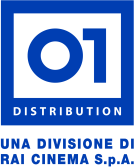 Una Produzione PALOMARCon RAI CINEMAProdotto da CARLO DEGLI ESPOSTIIn associazione con BNL --‐ Gruppo BNP PARIBASAi sensi delle norme del tax creditCon  il contributo del Ministero per i Beni e le Attivita’ Culturali –Direzione Generale CinemaE grazie all’utilizzo del credito d’imposta previsto dalla legge 24 Dicembre 2007, n. 244Realizzato con la partecipazione della REGIONE TOSCANACast artisticoAlessio MICHELE RIONDINOElena VITTORIA PUCCINIFrancesca ANNA BELLEZZAAnna MATILDE GIANNINIMattia FRANCESCO TURBANTICristiano LUCA GUASTINISandra MONICA BRACHINIArturo MASSIMO POPOLIZIORegia  STEFANO MORDINISoggetto e sceneggiatura GIULIA CALENDA e STEFANO MORDINICollaborazione alla sceneggiatura SILVIA AVALLONEFotografia MARCO ONORATOMontaggio JACOPO QUADRI  - MARCO SPOLETINI  a.m.c.Scenografia LUCIANO RICCERIFonico di presa diretta EMANUELE CECERE a.i.t.s.Costumi URSULA PATZAKTrucco FREDERIQUE FOGLIAAcconciature MASSIMILIANO GELOAiuto regia DAVIDE BERTONICasting GIANLUCA GRECOEdizione GIANNI MONCIOTTIDirettore di produzione FABIO CARLA’Producer Palomar MARCO CAMILLI – GLORIA GIORGIANNIProduttore esecutivo PATRIZIA MASSASinossiDi qua l’acciaieria che lavora a ciclo continuo, ventiquattro ore al giorno e non si ferma mai. Di là, l’isola d'Elba, un paradiso sognato e irraggiungibile di famiglie felici. In mezzo, in riva alla loro spiaggia segreta, né di qua né di là, Anna e Francesca, piccole ma già grandi, che vivono la loro ultima estate di innocenza prima del liceo. Ma essere belle e crescere in una  periferia operaia è difficile e l’unico modo per farcela è rimanere insieme in un’amicizia esclusiva e potente quanto l’amore. Lo stesso amore che tiene in piedi Alessio, il fratello di Anna, operaio fin dentro al midollo che ancora si ostina a credere nei valori del lavoro in fabbrica che ti dà pochi soldi sì, ma  ti fa andare a letto sporco di un sudore pulito. Alessio che potrebbe avere tutte le ragazze del paese, ma si ostina a pensare all’unica che ha perduto, il sogno della sua vita, Elena. E un giorno l’amore arriva, potente e inaspettato per tutti e la vita prende un’accelerata improvvisa, finché si incrina, sanguina, si spezza. Dietro al mondo dei ragazzi, vivono in lontananza, arresi e crudeli, i genitori, modelli a cui i figli giurano, nel bene e nel male, di non assomigliare mai. E sopra ognuno di loro, genitori e figli, la violenza del ciclo continuo dell’acciaio, che qualsiasi cosa accada, non si può fermare mai.DATI TECNICI E CONTENUTI SPECIALI DVDSottotitoli	ITA NU   (film)Durata film	 minuti ca.  93Formato video	 PAL1024 X 576// 2.35  AVC- 16:9 coloreAREA	Region B  Contenuti Extra	Trailer Audio	 					           Dolby   ITA     5.1 -  Italiano  dolby stereo 2.0Strato	Doppio stratoDATI TECNICI E CONTENUTI SPECIALI BLU-RAY DISCSottotitoli	 ITA NU   (film)Durata film	 minuti ca  93'47"Formato video	PAL 1920 x 1028// 1.85  - 16:9 coloreAREA	Region B  Audio	DTS HD  Master audio TA  - Italiano PCMContenuti Extra	Trailer + fotogalleryStrato	Doppio strato – BD 50Ufficio stampa: Lucrezia VitiTel. 348 2565827 - 06 68470333lucreziaviti@yahoo.it – l.viti@raicinema.itPer immagini e materiali vari consultare il sito www.01distribution.it  – Area press home-video